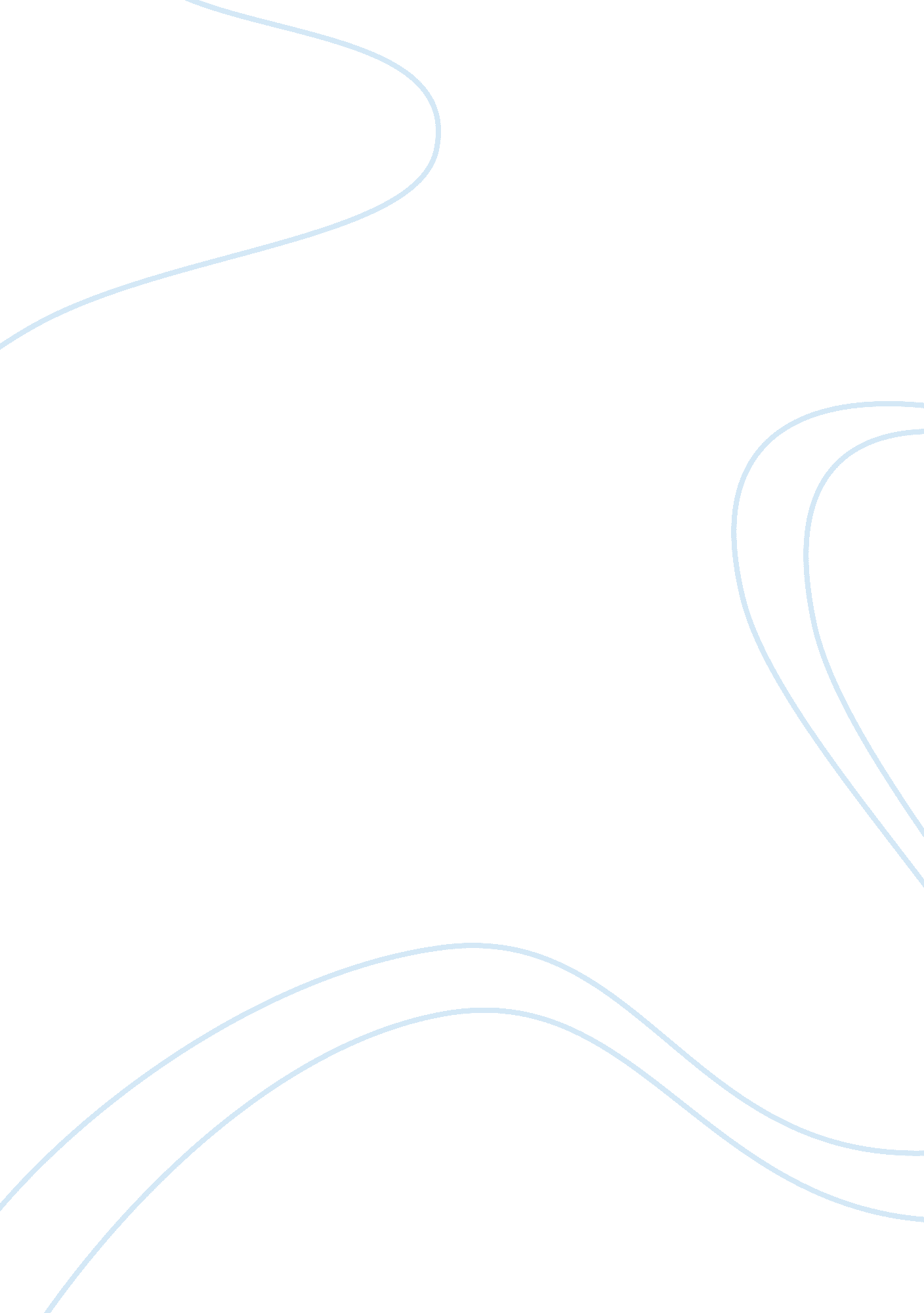 Hinduism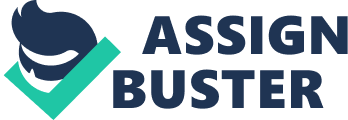 Hinduism generally is regarded as the oldest formal religion in the world. The origins of Hinduism go back to the pastoral Aryan tribes, spilling over 
the Hindu Kush from Inner Asia, and mixing with the urban civilization of 
the Indus Valley and with the tribal cultures of hunting and gathering 
peoples in the area. Unlike other world religions, Hinduism had no single 
founder and has never been missionary in orientation. It is believed that 
about 1200 B. C., or even earlier by some accounts, the Vedas, a body of 
hymns originating in northern India were produced; these texts form the 
theological and philosophical precepts of Hinduism. Hindus believe that the absolute (the totality of existence, including God, 
man, and universe) is too vast to be contained within a single set of 
beliefs. A highly diverse and complex religion, Hinduism embraces six 
philosophical doctrines (darshanas). From these doctrines, individuals 
select one that is congenial, or conduct their worship simply on a 
convenient level of morality and observance. Religious practices differ 
from group to group. The average Hindu does not need any systematic formal 
creed in order to practice his or her religion Hindus only to comply with 
the customs of their family and social groups. One basic concept in Hinduism is that of dharma, natural law and the social 
and religious obligations it imposes. It holds that individuals should play 
their proper role in society as determined or prescribed by their dharma. The caste system, although not essential to philosophical Hinduism, has 
become an integral part of its social or dharmic expression. Under this 
system, each person is born into a particular caste, whose traditional 
occupation-- although members do not necessarily practice it--is graded 
according to the degree of purity and impurity inherent in it. Other fundamental ideas common to all Hindus concern the nature and destiny 
of the soul, and the basic forces of the universe. The souls of human 
beings are seen as separated portions of an allembracing world soul 
(brahma); man's ultimate goal is reunion with this absolute. Karma (universal justice) is the belief that the consequence of every good 
or bad action must be fully realized. Another basic concept is that of 
samsara, the transmigration of souls; rebirth is required by karma in order 
that the consequences of action be fulfilled. The role an individual must 
play throughout his or her life is fixed by his or her good and evil 
actions in previous existences. It is only when the individual soul sees 
beyond the veil of maya (illusion or earthly desires)--the forces leading 
to belief in the appearances of things--that it is able to realize its 
identity with the impersonal, transcendental reality (world soul) and to 
escape from the otherwise endless cycle of rebirth to be absorbed into the 
world soul. This release is known as moksha. Veneration for the cow has come to be intimately associated with all 
orthodox Hindu sects. Because the cow is regarded as the symbol of 
motherhood and fruitfulness, the killing of a cow, even accidentally, is 
regarded as one of the most serious of religious transgressions. Hinduism is polytheistic. It incorporates many gods and goddesses with 
different functions and powers; but in the most important and widely held 
doctrine, the Vedanta (end of the Vedas), gods and goddesses are considered 
merely different manifestations or aspects of a single underlying divinity. This single divinity is expressed as a Hindu triad comprising the 
religion's three major gods: Brahma, Vishnu, and Shiva, personifying 
creation, preservation, and destruction, respectively. Vishnu and Shiva, or 
some of their numerous avatars (incarnations), are most widely followed. Buddha, the founder of Buddhism, is regarded as the ninth avatar of Vishnu. Some Hindus identify Christ as the tenth avatar; others regard Kalki as the 
final avatar who is yet to come. These avatars are believed to descend upon 
earth to restore peace, order, and justice, or to save humanity from 
injustice. The Mahabharata (compiled by the sage Vyasa, probably before 
A. D. 400), describes the great civil war between the Pandavas (the good) 
and the Kauravas (the bad)--two factions of the same clan. It is believed 
that the war was created by Krishna. Perhaps the flashiest and craftiest 
avatar of Vishnu, Krishna, as a part of his lila (sport or act), is 
believed motivated to restore justice--the good over the bad. 